PURPOSE:To outline the safe work instructions for site operations during pandemic influenza COVID 19 Ministry of Education Stage 2   September 29 2020SCOPE:This work instruction applies to employees of School District 50 (Haida Gwaii) and all sites.Related DocumentsExposure Control Plan for https://sd50.bc.ca/wp-content/uploads/2020/05/SD50-COVID-19-Exposure-Control-Plan-200522.pdfPandemic Response Plan https://sd50.bc.ca/wp-content/uploads/2020/03/SD50-Pandemic-Response-Plan-032020.pdf DEFINITIONS:COVID-19 means the illness resulting from an infection by the novel coronavirus SARS-CoV-2 (2019-nCoV)COVID-19 signs and symptomscoughfeverdifficulty breathingpneumonia in both lungschillsshortness of breathrunny nose/stuffy noseloss of sense of smell or tasteheadachefatiguediarrhealoss of appetitenausea and vomitingmuscle achesconjunctivitis (pink eye)dizziness, confusionabdominal painskin rashes or discoloration of fingers or toesMass gathering: The Provincial Health Officer’s Order for Gatherings and Events prohibits the gathering of more than 50 people for the purpose of an event. This order does not apply to students, teachers or instructors at school when they are engaged in educational activities but does apply to community events held at schools. The Order is focused on one-time or recurrent events where people gather and where control measures may be hard to implement.This does not apply to staff or students in a school setting provided that school physical distancing measures can be followed. This means that there can be more than 50 students and staff in a school at any given time if they are not all in one area at the same time and are actively engaged in physical distancing to the extent possible. School gatherings should occur within the cohort.Gatherings should not exceed the maximum cohort size in the setting, plus the minimum number of additional people required (e.g. school staff, visitors, etc.) to meet the gathering’s purpose and intended outcome.Additional people should be minimized as much as is practical to do so.These gatherings should happen minimally.Schools should seek virtual alternatives for larger gatherings and assemblies.Physical distancing refers to a range of measures aimed at reducing close contact with others. Physical distancing is used as a prevention measure because COVID-19 tends to spread through prolonged, close (face-to-face) contact. Within cohorts, physical distancing should include avoiding physical contact, minimizing close, prolonged, face-to-face interactions, and spreading out as much as possible within the space available.Outside of cohorts, practicing physical distancing should include avoiding physical contact and close, prolonged face-to-face interactions, spreading out as much as possible within the space available, and ensuring there is 1-2 meters of space available between people.Spaces where members of different cohorts interact should be sufficiently large, and/or should have limits on the number of people so that 1-2 meters of space is available between people.Within and outside of cohorts, there should be no crowding. Avoiding crowded places and non-essential gatherings Avoiding common greetings, such as handshakes, hugs and kissesLimiting contact with people at higher risk outside of their cohort(e.g. older adults and those in poor health)Keeping a distance of at least 2 arms lengths (approximately 2 metres) from others, as much as possible, when outside of your cohort.It is expected that physical distancing will be more challenging for young children in a school setting, the focus should be on minimizing contactSecondary students will self monitor and manage physical distancing compliance during transitions and unstructured time when outside of their cohortSelf-isolation means staying home and avoiding situations where you could come in contact with others. Self-isolation is required for those confirmed as a case of COVID-19 (i.e. those diagnosed with COVID-19) and those who are identified as a close contact of a confirmed case of COVID-19. Public health staff identify and notify close contacts of a confirmed case who are required to self-isolate. Public health ensures those required to self-isolate have access to health-care providers and that other appropriate supports are in place. Quarantine is a term typically reserved for people who return from travel outside the country, who are at risk of developing COVID-19.Cohort means a group of students and staff who remain together throughout a school term. Cohorts reduce the number of in-person, close interactions a person has in school without requiring physical distancing to consistently be practiced.In elementary school a cohort can be composed of up to 60 people.In secondary schools, a cohort can be composed of up to 120 people.Cohorts can be composed of students and staff.School administrators should determine the composition of the cohorts. The composition of the cohort should remain consistent for all activities that occur in schools, including but not limited to learning and breaks (lunch, recess, classroom changes, etc.).Within the cohort, minimized physical contact should be encouraged but a 2 metre physical distance does not need to be maintained.Cohort composition can be changed at the start of a new quarter, semester or term in the school year. Outside of these, composition should be changed as minimally as possible, except where required to support optimal school functioning. This may include learning, operational, or student health and safety considerations.Consistent seating arrangements are encouraged within cohorts where practical.School administrators should keep up-to-date lists of all members of a cohort to share with public health should contact tracing need to occur.During break times (e.g., recess, lunch), students may want to socialize with peers in different cohorts:In elementary schools, students can socialize with peers in different cohorts if they are outdoors and can minimize physical contact or if they are indoors and can maintain physical distance.In secondary schools, students can socialize with peers in different cohorts if they can maintain physical distance. Students must maintain physical distance when socializing with peers in different cohorts.Students from different cohorts may be required to be together to receive beneficial social supports, programs, or services (e.g., meal programs, after school clubs, etc.). Within these supports or services, it is expected that cohorts and physical distance are maintained as much possible while still ensuring the support, program, or service continues. This does not apply to extracurricular activities where physical distance between cohorts must be maintained.INSTRUCTIONS:Supervisor must:Ensure that all employees are informed of these instructions and the Exposure Control Plan for Pandemic Influenza – COVID-19 as well as other related documents.Facilitate physical distancing by Minimizing congestion at entrances.Ensure adequate supply of PPEPropping external main entrance doors open during transition times – start of the day, recess, end of the day. Propping open doors does not include internal fire separation doors.Identifying narrow stairwells as going up levels or down levels only.Appropriately plan and schedule work and breaks as necessary.Assessing the proximity of employees in workspaces and change seating arrangements by moving employees or installing a physical barrier.Inform occupants to stay to the right when transitioning between classes or workspaces.Implement a system to manage the access of the building by employees and others. Consider:Promoting virtual communications using online booking times systemsPlanning in person visits by appointment onlyEnsuring droplet shields are installed for all administrative assistant or secretary desks where physical distancing is not possible.Implementing physical distancing floor markings or other equivalent means where it is expected that more than one person will be waiting for service. For example, spacing of chairs, placing cones, or signs. Ensuring a contact registry is in place and maintained for all those that are on site.Ensure all staff that are present onsite have signed the registry.Ensure all visitors – including contractors, and district personnel – use the contact registry giving their name, date, in-time and out-time.This contact registry may be accomplished multiple waysElectronic log maintained by the office admin staff – excel in a shared OneDrivePaper copy – office admin to fill out informationParents or caregivers with an appointment should go no further than directly to the reception area In most cases only one parent or guardian should be in the reception area at a time.Kindergarten – drop off and pick up must be coordinated to reduce a parent’s need to enter the school.Receive students at the drop off area, Take students outside to a defined pick up area / drop off area, The needs of parents of learners with unique requirements can be addressed on a case-by-case basis.Ensure that mass gatherings are not carried out. Adapt alternate means of holding the eventEnsure that custodial staff are carrying out required cleaning services.Schools and school districts should notify their local medical health officer if staff and/or student absenteeism exceeds 10 percent of regular attendance, to help with the early identification of clusters or outbreaks.Should minimize the number of staff who interact with learning groups they are not a part of as much as possible while continuing to support learning and a positive, healthy and safe environment.   Staff meetings involving staff from different learning groups should preferably occur through virtual means. Where a virtual alternative is not possible, staff meetings can happen in person if participants maintain physical distance.  Ensure school staff and other adults entering the school are aware of their responsibility to assess themselves daily for symptoms of common cold, influenza, COVID-19 or other infectious respiratory disease prior to entering the school.Staff (who have the drivers abstract under policy) who drive learners will have to wear masks and so will the learner. They will have to follow hand washing rules. Ensure that all parents and guardians are aware of the requirement to complete a daily COVID-19 screening of their children prior to dropping them off at school.Consider having parents and caregivers provide a copy of a completed daily health check form that confirms they understand how to complete the daily health check and that it must be completed daily. An example is included as Appendix B.Alternatively, conduct daily health checks for respiratory illness at drop-off by asking parents and caregivers to confirm the child does not have symptoms of common cold, influenza, COVID-19, or other respiratory disease. Ensure all parents and guardians are aware that they must remain outside of the school during drop off and pick up unless agreed to in advance. Schools must ensure that visitors are aware of health and safety protocols and requirements prior to entering the school (e.g., maintaining physical distance, requirement to wear a non-medical mask in high traffic areas such as buses and in common areas such as hallways, or whenever physical distancing cannot be maintainedShould not provide notification to staff, students or families if a staff member or student becomes ill at home or at school, including if they display symptoms of COVID-19, unless directed to by public health.Employees  must:review all COVID-19 related district published information in a timely manner, including the “Exposure Control Plan for Pandemic Influenza-COVID19” prior to initiating onsite workcontinuously be self-monitoring for illness symptoms Staff who have symptoms of COVID-19 OR travelled outside Canada in the last 14 days OR was identified as a close contact of a confirmed case or outbreak must stay home and self-isolate. School District No. 50 (Haida Gwaii) cannot impose a 14-day isolation on return to Haida Gwaii, however we strongly encourage those travelling to or from Haida Gwaii to respect the State of Emergency measures of the Council of the Haida Nation.Students and staff should stay at home when new symptoms of illness develop. The key symptoms to watch for are fever, chills, cough, shortness of breath, loss of sense of smell or taste, nausea, vomiting and diarrhea.If the staff or student (or their parent) indicates that the symptoms are consistent with a previously diagnosed health condition and are not unusual for that individual, they may return to school. No assessment or note is required from a health care provider.For mild symptoms without fever, students and staff can monitor at home for 24 hours. If symptoms improve, they can return to school without further assessment.If symptoms include fever, or if after 24 hours, symptoms remain unchanged or worsen, seek a health assessment. A health assessment can include calling 8-1-1, a primary care provider like a physician or nurse practitioner, or going to a COVID-19 testing centre.Any staff who has cold, influenza, or COVID-19-like symptoms should seek assessment by a health-care provider.Staff may still attend school if a member of their household has cold, influenza, or COVID-19-like symptoms, provided the student/staff is asymptomatic. It is expected the symptomatic household member is seeking assessment by a health-care provider.When a COVID-19 test is recommended by the health assessment:If the COVID-19 test is positive, the person should stay home until they are told by public health to end their self-isolation. In most cases this is 10 days after the onset of symptoms. Public health will contact everyone with a positive test.If the COVID-19 test is negative, the person can return to school once symptoms have improved and they feel well enough. Symptoms of common respiratory illnesses can persist for a week or more. Re-testing is not needed unless the person develops a new illness. BCCDC has information on receiving negative test results.If a COVID-19 test is recommended but is not done because the person or parent chooses not to have the test or a health assessment is not sought when recommended, and the person’s symptoms are not related to a previously diagnosed health condition, they should stay home from school until 10 days after the onset of symptoms, and then may return if feeling well enough.If a COVID-19 test is not recommended by the health assessment, the person can return to school when symptoms have improved and they feel well enough. Testing may not be recommended if the assessment determines that the symptoms are due to another cause (i.e. not COVID-19).sign in and out of the contact registry when attending a district workplace practice physical distancing as definedplan accordingly, within reason, to limit your need to leave the workplace for lunch or appointments to go to public places during working hoursStaff outside of a cohort must practice physical distancing when interacting with the cohort. For example, a learning assistance teacher or a counsellor can work with students from multiple cohorts, but they should maintain physical distance from students and other staff as much as possible. When physical distancing cannot be maintained and other strategies, for example reconfiguring rooms, securing an alternate space or installing physical barriers are not viable options, staff are required to wear a non-medical mask. report safety hazards to your supervisor or Joint Health and Safety Committeetake extra care in ensuring their work area remain clear of clutter and organized (personal desks, tables etc…) to facilitate cleaning by the custodiansMasks will be required for staff in high traffic areas such as buses and in common areas such as hallways, or anytime outside of their cohort whenever physical distancing cannot be maintained.Staff (who have the drivers abstract under policy) who drive learners will have to wear masks and so will the learner. They will have to follow hand washing rules. Not plan, encourage or participate in mass gatherings greater than 50 peopleNot bring cleaning chemicals from homeShould not provide notification to students or families if a staff member or student becomes ill at home or at school, including if they display symptoms of COVID-19, unless directed to by public health.If a confirmed case of COVID-19 in a schoolPublic health will perform an investigation to determine if there were any potential close contacts within the school. (To learn more about contact tracing, visit the BCCDC website.)Students and staff who have interacted with the confirmed case may be asked to stay home while public health completes their investigation.If it is determined that there are close contacts within the school, public health will notify the school administrators to request class and bus lists to assist with contact tracing and provide guidance on what steps should be taken.Public health may then:Recommend up to a 14-day isolation if necessary (for confirmed close contacts).Recommend monitoring for symptoms if necessaryProvide follow-up recommendations if necessary.Schools must continue to provide learning support to students required to self-isolate.Together, schools/school districts and public health officials will determine if any other actions are necessary.HygieneA thorough washing of the hands with soap and water is the best protection against illness. Follow this instruction for handwashing:Check that the paper towels are accessible from the dispenser,If not adjust dispenser until paper towels are accessible.Wet hands with running water. Apply a small amount of liquid soap. Antibacterial soap is not required. Rub hands together for at least 20 seconds (sing the ABC’s). Rub palms, backs of hands, between fingers and under nails/creating a lather. Rinse off all soap with running water.Dry hands with a clean, disposable towel.Turn off taps, using the paper towel – if requiredIf door is not propped open, use paper towel to open door.Discard the used towel in the waste container.Employees  must wash their hands often to maintain appropriate hand hygiene and minimize illness transmissionPersonal Protective EquipmentNon-medical masksSurgical masks are not recommended for children.  Non-medical masks are required for grade 8 to 12 students and staff in situations where a person cannot maintain physical distance for extended periods of time and is in close proximity with a person outside of their regular contacts. This includes riding the bus to school where a student may be sitting next to a person outside of their cohort or household.Non-medical masks are required for employees  When they cannot safely distance from others outside their cohort, including crowded common spaces like hallways and school buses.GlovesGloves are not recommended for employees Except:those carrying out first aid treatmentcustodians who are cleaningFollow the doffing gloves instructions and wash your hands after removing gloves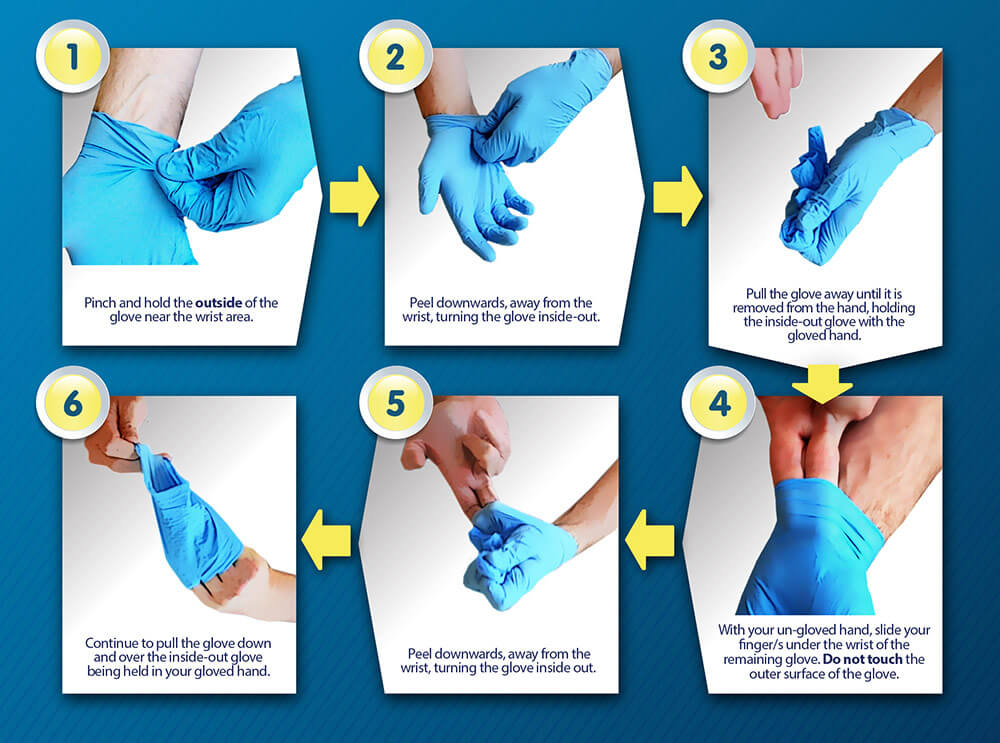 Emergency EvacuationsIn the event of a fire alarm or evacuation while on site, physical distancing is secondary to the immediate life safety of occupants.Evacuate using your nearest safe exitProceed to the gathering area and confirm your head count with your supervisor.Maintain your physical distancing while remaining in an orderly fashion.EarthquakeProceed with normal drop, cover and hold procedures.LockdownFollow standard lockdown procedures as physical distancing is secondary to the immediate risk of the lockdown.Cough/sneeze etiquette:Cough and sneeze into the crease of the elbow or tissue.Throw tissues into a lined receptacle immediately after useWash hands with soap and waterSupporting or giving first aid response to asymptomatic individualsIn addition to following universal precautions.maintain physical distancing as much as possibleallow for, and encourage, self care and treatment symptomatic studentslead student to the designated isolation area.maintain appropriate physical distancingdon PPE if physical distancing is not possible or a worker has to stay in the isolation room notify admin to contact guardian or caregiver for pick upavoid touching student’s bodily fluidshave student cover their mouth and nose with a tissue or a non-medical facemaskprovide necessary treatmentdiscard any used tissueswash handsrequest an intensive clean of the isolation area.symptomatic employees WorkerNotify your supervisor of your symptoms.Go home and self-monitor.If symptoms persist self-isolate for 14 days and call the Northern Health Covid-19 Online Clinic and Information line at1-844-645-7811Update your supervisor of your conditionSupervisorRequest an intensive cleaning of the spaces where the worker was deployed.Take action as requested by Northern Health with respect to contact tracing or outbreaks management.Keep your Superintendent informed of any required actions.Practicing physical distancing in a schoolEmployees entering the school or building must do so while maintaining physical distancing requirements.Do not enter or leave the building in groups.Avoid hallway discussions, move to a classroom, to allow movement to happen freely in the halls.Stay to the right when walking in the corridors.Time your use of the corridors if possible to when they are not as busyWhen possible, prop open doors that are frequently used.Except fire doors unless equipped with electric door holders.Use Microsoft Teams, telephone, or email for most communication, minimize the need for face to face meetings.Shared spacesArrival at school There will be general supervision to direct students when they can enter the building after using the hand washing stations or the hand sanitizing stationsIf a large number of students are expected at the school, the arrival at school should be managed to minimize congestion.Walking and riding to school should be promoted.Parents or caregivers should not be entering the school during drop off.Where possible all students and staff should enter through one designated main entrance door and exit through a different designated main exit doorBusses must Keep seating consistent and assign seats where possible. Each student should have their own seat unless sharing with a member of their household. Where possible, students should sit next to the window.Buses should be loaded from back to front and offloaded from front to backBe scheduled to ensure physical distances can be achieved.Have touch points disinfected after each tripGrade 8 to grade 12 students are required to wear non-medical masks. No student is required to wear a mask if they do not tolerate it Face shields and non medical masks are required for bus drivers when students or staff are on the bus.Bus drivers should clean their hands often, including before and after completing trips. They are encouraged to regularly use alcohol-based hand sanitizer with at least 60% alcohol during trip.Students should clean their hands before they leave home, when they leave school, and when they get home.Encourage private vehicle use where possible to decrease transportation density.Field tripsUse of parent volunteers for driving groups of students is not permitted.Schools must ensure that volunteers providing supervision are trained in and strictly adhere to physical distancing and other health and safety guidelines.No overnight field trips should occur.Schools must Be cleaned once when school is in session wiping down doors, bathrooms, counters, light switches and other high touch areas with a regular clean in the evening.Discontinue the recycling program The use of lockers or cubbies for student storage is permitted.Gym class, weight rooms and exterior basketball courtsCan reopen if reduced physical contact is practiced by those within the same cohortEncourage students to come to school in clothing that is appropriate for PE and the weather conditions to eliminate the use of change rooms.All inter-school events including competitions, tournaments and festivals should not occur at this time.Physical distance (2m) should be maintained for staff and for students in secondary school students when interacting outside of their cohortHallwaysVisual markers to coordinate traffic shall be placedDrinking fountains are not in use at this time. Refillable water stations can be used where available. Bottled water is to be provided if students or staff do not bring their own. Consider the implementation of one way hallwaysMasks will be required for staff, secondary students in high traffic areas such as buses and in common areas such as hallways, or anytime outside of their cohort whenever physical distancing cannot be maintained.BathroomsWhere possible bathrooms should only have 1 student if they are used with different cohortsCafeteria servicesCafeteria services are prohibited during this period unless it’s the same cohort using the facilities and servicesClassroomsWhere possible students should enter the school and exit the school through different doors. Doors should be left ajar as much as reasonably practicable so that they do not require use of hands to open and to increase airflow.The ventilation systems should be programed to allow for more fresh air to circulate where possible. Teachers will have access to a 60% alcohol hand sanitizer for their rooms, sanitizer is not to be left out unsupervised. Late arrivals should continue to sign in at the officeEarly departures require parents or caregivers to go only as far as the office and must be done with advance notice.Classrooms must be decluttered to facilitate intensive cleaning. Couches and other items that cannot be appropriately disinfected and are communal in nature of use must be removed/discarded.Waste receptacles should be in each classroom and lined with a plastic bag.All desk surfaces must be kept clean at the end of the day to facilitate cleaning.There should be no items stuck to the desk tops except for name tags.Keyboards and copiers will be wiped down twice a day with the approved disinfectant. Contact the IT manager for additional information The use of communal tools and instruments should be minimizedItems used should be cleaned or wiped down as necessary post use.Avoid demonstrations that required the class to gather closely around to view.Use video or projection as alternatives.Students should be reminded to Not come to school when sickWash their hands frequently When they arrive, and before they go, before eating and drinking, after using the toilet and when visibly dirty.This will require scheduling to avoid significant line-ups and congestion.Not to share food or utensilsPlace their waste directly into garbage cansAccess to cleaning supplies is currently limited for custodians and emergency cleaning Chemicals from outside the workplace are not permittedComputers and shared TechnologyComputer labs are not to be used during this period unless keyboards and devices are disinfected twice per day with the appropriate cleanerShared tablets are not to be used at this time unless they are disinfected twice per day with the appropriate cleanerThe use of personal devices is permitted.CounsellingUse empty classrooms or meeting rooms for sessionscounselling offices if big enoughMaintain physical distance or wear a mask if physical distancing is not possible, unless from the same cohortFood Access ProgramSchools can continue to include food preparation as part of learning and provide food services, including for sale and meal programs. If food is prepared as part of learning and is consumed by the student(s) who prepared it, no additional measures beyond those articulated in this document and normal food safety measures and requirements need to be implemented (e.g., Foodsafe trained staff, a food safety plan, etc.).If food is prepared within or outside a school for consumption by people other than those that prepared it (including for sale), it is expected that the WorkSafeBC Restaurants, cafes, pubs, and nightclubs: Protocols for returning to operation are implemented as appropriate and as relevant to the school setting, in addition to normally implemented food safety measures and requirements (e.g., Foodsafe trained staff, a food safety plan, etc.).Schools should not allow homemade food items to be made available to other students at this time (e.g., birthday treats, bake sale items).Schools should continue to emphasize that food and beverages should not be shared.Front/main reception areaLimit your need to go into the reception areaNo more than one to two people should be served in the reception area, if possible, all the while maintaining physical distancingGrounds, play structures and games/sportsThe use of sports fields and open areas are permitted.The use of play structures is permitted Sports equipment use should be minimized to that which is easy to clean.Libraries There is no need to limit the distribution or sharing of books or paper based educational resources to students. When visiting the library / learning commons, students and staff should remain in their learning group as much as possible and maintain physical distance from members outside of their learning group.Laminated paper-based products, including laminated books, should be cleaned and disinfected daily if they are touched by multiple people or upon return, before reshelving.Music/Band and StringsAttempts must be made to meet physical distancing requirementsWind instruments are permitted as long as physical distancing can be achieved Activities that increase the probability of droplet transmission should be reviewed to ensure that the most protective measures are taken. i.e. choir might require a larger room or outside.Photocopier roomsMinimize the use or need for printed materials, Only one person at a copier at a time.Plan or schedule large photocopier jobs –e.g. use an online calendar, or sign up logSchedule use of copier during non instructional time if possible Wipe down photocopier after use with approved disinfectant Staffrooms/meeting roomsThe maximum capacity of a meeting room or staffroom shall ensure that physical distancing can be maintained.If necessary post maximum occupancy on the entrance doorWash your hands before and after you use items in the staffroom and after leaving the staffroomMaintain physical distancing while in a staffroom. Refrain from eating in the staffroom; use it for food storage, accessing appliances, etc. unless your Joint Health and Safety Committee approves a safe use planClean the areas, surfaces, appliances, etc. that you use in the staffroom.Wash your hands before you eatDo not share food, drink or containers. Daily Health Check ExampleThe following is an example of a daily health check to determine if you should attend school that day.Daily Health Check1. Key Symptoms of IllnessDo you have any of the following new key symptoms? CIRCLE ONEFever                                                                                                                           YES NOChills                                                                                                                            YES NOCough or worsening of chronic cough                                                                  YES NOShortness of breath                                                                                                  YES NOLoss of sense of smell or taste                                                                                YES NODiarrhea                                                                                                                      YES NONausea and vomiting                                                                                                YES NOHave you returned from travel outside Canada in the last 14 days?               YES NOAre you a confirmed contact of a person confirmed to haveCOVID-19?        YES NOIf you answered “YES” to one of the questions included under ‘Key Symptoms of Illness’ (excluding fever), you should stay home for 24 hours from when the symptom started. If the symptom improves, you may return to school when you feel well enough. If the symptom persists or worsens, seek a health assessment.If you answered “YES” to two or more of the questions included under ‘Symptoms of Illness’ or you have a fever, seek a health assessment. A health assessment includes calling 8-1-1, or a primary care provider like a physician or nurse practitioner. If a health assessment is required, you should not return to school until COVID-19 has been excluded and your symptoms have improved.